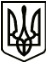 УКРАЇНАМЕНСЬКА  МІСЬКА  РАДАМенського району Чернігівської областіР О З П О Р Я Д Ж Е Н Н ЯВід 12 серпня  2020  року		 № 207Про прийняття на громадські роботи засудженого гр. Мастєрова Р.М.Відповідно до направлення Менського районного сектору філії Державної установи «Центр пробації» в Чернігівській області від 12.08.2020  року за № 35/12/1229-20 гр. Мастєрова Руслана Максимовича засудженого 02.04.2020 р. Менським районним судом Чернігівської області за ч.  1 ст. 185 Кримінального кодексу України до 100 годин громадських робіт для відбування призначеного вироком суду покарання:Прийняти на громадські роботи гр. Мастєрова Руслана Максимовича з 13  серпня 2020 року на території Величківського старостинського округу на 100  годин громадських робіт, пов’язаних із благоустроєм на вищезазначеній території.	2. Призначити в.о. старости Величківського старостинського округу Яковенко Т.М. відповідальною особою, а також:	- забезпечити контроль  за засудженою та бути відповідальною за техніку безпеки;	- забезпечити ведення графіку та табелю виходу на роботу на відпрацювання громадських робіт;	- забезпечити подання інформації про кількість відпрацьованих годин до  Менського районного сектору філії Державної установи «Центр пробації» в Чернігівській області;	- при ухиленні засудженої від відбування покарання повідомляти Менський районний сектор філії Державної установи «Центр пробації» в Чернігівській області.3. Відповідальній особі провести інструктаж про дотримання правил  техніки безпеки із засудженим.Міський голова	Г.А. Примаков